Öğrenci Bilgileri / Student Information:UYARI / ATTENTION: Bu formla ilgili işlemler belirtilen sıraya göre yapılmalıdır. The procedures related to this form should be carried out in the specified order.1. Lisansüstü Eğitim Enstitüsü / Graduate Education Institute:Öğrencinin izinli ayrılma talebi, / The student's request for a leaving absence of the semester,2. Anabilim Dalı Başkanlığı / Head of Department:Öğrenci …………………………. aşamasında olup 1 / 2 yarıyıl izinli ayrılma talebi uygundur. 3. Mali İşler ve Satın Alma Müdürlüğü / Financial Affairs and Procurement Directorate:4. Öğrenci / Student:LİSANSÜSTÜ EĞİTİM ENSTİTÜSÜ MÜDÜRLÜĞÜNEMevcut dönem itibariyle, yukarıda belirttiğim dönem(ler) için izinli ayrılmayı (kaydımın dondurulmasını) talep ediyorum. HKÜ Lisansüstü Eğitim Öğretim ve Sınav Yönetmeliği Madde 17/2 gereğince yeniden kayıt yaptırıncaya kadar öğrencilik haklarından yararlanamayacağımı kabul ediyorum. Gereğini arz ederim. As of the current semester, I request to take leave of absence (freeze my registration) for the semester(s) I have stated above. I accept that I will not be able to benefit from student rights until I re-register in accordance with Article 17/2 HKU Graduate Education, Teaching, and Examination Regulation. Respectfully submitted.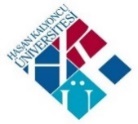 LİSANSÜSTÜ EĞİTİM ENSTİTÜSÜ İZİNLİ AYRILMA (KAYIT DONDURMA) TALEP FORMUGRADUATE EDUCATION INSTITUTELEAVE OF ABSENCE (REGISTRATION FREEZE) REQUEST FORMAdı Soyadı / Name & Surname:T. C. Kimlik Numarası / TR Identity Number:Öğrenci Numarası / Student Number:Anabilim Dalı / Department:Program Adı / Program:Program Türü / Type of Program:Tezsiz yüksek lisansTezli yüksek lisansDoktoraKayıt Tarihi / Registration Date:İzinli Ayrılma Dönemleri (varsa)Registration Freeze Periods (if any):İzinli Ayrılma TalebiRegistration Freeze Request:20…   -20…     Eğitim ve Öğretim Yılı20…   -20…     Eğitim ve Öğretim Yılı20…   -20…     Eğitim ve Öğretim Yılı20…   -20…     Eğitim ve Öğretim Yılı20…   -20…     Eğitim ve Öğretim Yılı20…   -20…     Eğitim ve Öğretim Yılıİzinli Ayrılma TalebiRegistration Freeze Request:Güz DönemiBahar DönemiBahar DönemiBahar Dönemiİzinli Ayrılma TalebiRegistration Freeze Request:20…   -20…     Eğitim ve Öğretim Yılı20…   -20…     Eğitim ve Öğretim Yılı20…   -20…     Eğitim ve Öğretim Yılı20…   -20…     Eğitim ve Öğretim Yılı20…   -20…     Eğitim ve Öğretim Yılı20…   -20…     Eğitim ve Öğretim Yılıİzinli Ayrılma TalebiRegistration Freeze Request:Güz DönemiBahar DönemiBahar DönemiBahar DönemiTelefon Numarası / Phone Number:E-posta Adresi / E-mail Address:Uygundur / is appropriateİmza / KaşeKontrol eden enstitü personeliTarih:Uygun değildir / is not appropriateAçıklama / Explanation: Açıklama / Explanation: DanışmanSupervisor:Adı SoyadıİmzaTarih: … / … / 20…Anabilim Dalı BaşkanıHead of Department:Adı SoyadıİmzaTarih: … / … / 20…Kontrol eden muhasebe personeliİmza / KaşeTarih: … / … / 20…Adı Soyadı / Name & Surname:İmza / Signature:Tarih / Date: … / … / 20…Belgeyi alan enstitü personeliİmza / KaşeTarih: … / … / 20…